Atomic Energy Education SocietyClass:-6                                         Sub:MathematicsWorksheet-1Q.1. Which of these figures are symmetrical?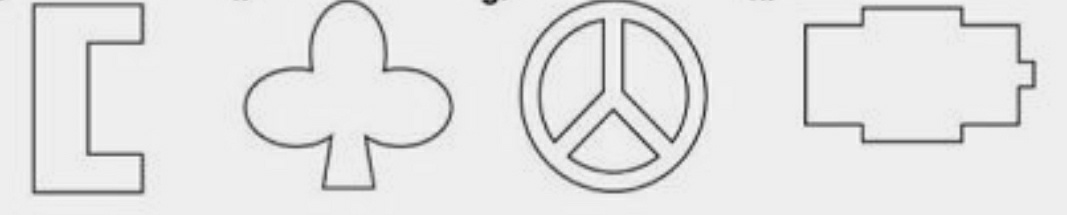 Q.2. Draw lines of symmetry for the following figures.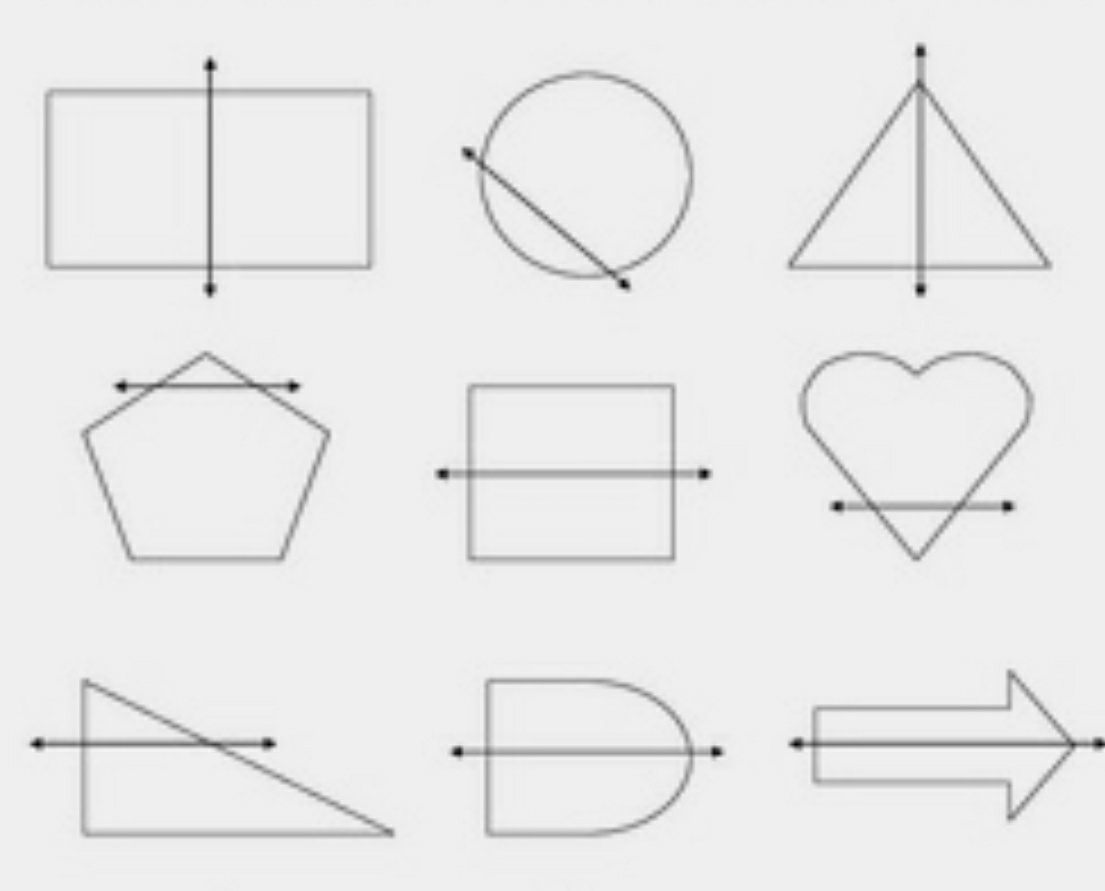 Q.3. Draw the symmetric halves to complete the figures.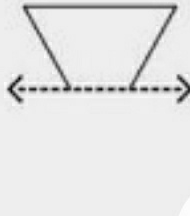 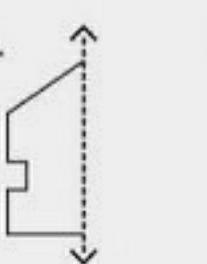 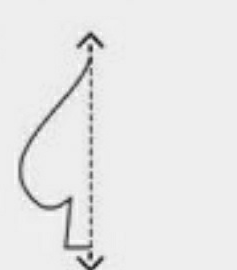 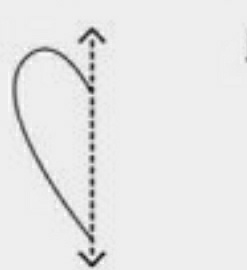 